 О внесении изменений в решение Совета сельского поселения Чапаевский сельсовет от «29» апреля 2010 года №89  «О бюджетном процессе в сельском поселении Чапаевский сельсовет муниципального района Кугарчинский район Республики Башкортостан»     В соответствии с Федеральным законом от 2 августа  2019 года № 278-ФЗ «О внесении изменений в Бюджетный кодекс РФ и отдельные законодательные акты РФ в целях совершенствования правового регулирования отношений в сфере государственных (муниципальных) заимствований, управления государственным (муниципальным) долгом и государственными финансовыми активами РФ и признании утратившими силу Федерального закона «Об особенностях эмиссии и обращения государственных и муниципальных ценных бумаг»,  Совет сельского поселения  Чапаевский сельсовет муниципального района Кугарчинский район Республики Башкортостан   решил:           1. Внести в решение Совета сельского поселения Чапаевский  сельсовет муниципального района Кугарчинский район Республики Башкортостан  от «29» апреля 2010 года № 89«О бюджетном процессе в сельском поселении Чапаевский сельсовет муниципального района Кугарчинский район Республики Башкортостан» следующие изменения: Ст.11  п.3  дополнить абзацем: государственные (муниципальные) заказчики вправе заключать государственные (муниципальные) контракты в период отзыва лимитов бюджетных обязательств в целях их приведения в соответствие с законом (решением) о бюджете в размере, не превышающем объема принимаемых бюджетных обязательств, поставленных на учет в порядке, установленном финансовым органом.Ст.14 дополнить абзацем: В случае нарушения получателями предусмотренных настоящей статьей субсидий, установленных при их предоставлении, соответствующие средства подлежат возврату в соответствующий бюджет бюджетной системы Российской Федерации.Ст. 38 п.10 изложить в новой редакции: верхний предел государственного (муниципального) внутреннего долга и (или) верхний предел государственного (муниципального) внешнего долга по состоянию на 1 января года, следующего за очередным финансовым годом и каждым годом планового периода (очередным финансовым годом). Ст.39  п.7 изложить в новой редакции:  верхний предел государственного (муниципального) внутреннего долга и (или) верхний предел государственного (муниципального) внешнего долга по состоянию на 1 января года, следующего за очередным финансовым годом и каждым годом планового периода (очередным финансовым годом).            Ст.39 п.12 изложить в следующей редакции: реестры источников  доходов бюджетов  бюджетной системы Российской Федерации,           Ст.27 изложить в новой редакции 1.От имени поселения Чапаевский  сельсовет право осуществления муниципальных заимствований поселения Чапаевский сельсовет 
в соответствии с положениями Бюджетного кодекса и уставом поселения  Чапаевский сельсовет принадлежит администрации поселения Чапаевский сельсовет.                                              2. Программа муниципальных внешних заимствований на очередной финансовый год и плановый период (очередной финансовый год) представляет собой перечень бюджетных кредитов, привлекаемых в местный бюджет из федерального бюджета в иностранной валюте в рамках использования целевых иностранных кредитов и (или) погашаемых в иностранной валюте в очередном финансовом году и плановом периоде (очередном финансовом году).3. Программой муниципальных внешних заимствований определяются:1) объем привлечения средств в местный бюджет и сроки погашения долговых обязательств, возникающих по бюджетным кредитам, привлекаемым в очередном финансовом году и плановом периоде (очередном финансовом году) в местный бюджет из федерального бюджета в иностранной валюте в рамках использования целевых иностранных кредитов;2) объем погашения долговых обязательств муниципального образования в очередном финансовом году и плановом периоде (очередном финансовом году), возникших по бюджетным кредитам, привлеченным в местный бюджет из федерального бюджета в иностранной валюте в рамках использования целевых иностранных кредитов.4. Программа муниципальных внешних заимствований на очередной финансовый год и плановый период (очередной финансовый год) является приложением к решению о местном бюджете на очередной финансовый год и плановый период (очередной финансовый год).;  2.  Данное решение подлежит обнародованию на информационном стенде в  Администрации сельского поселения  Чапаевский  сельсовет муниципального района Кугарчинский район Республики Башкортостан  по адресу: Республика Башкортостан, Кугарчинский район, с. Подгорное, ул. Советская  д.35, на официальном сайте Администрации сельского поселения Чапаевский  сельсовет муниципального района Кугарчинский район Республики Башкортостан   http://sp-chapai.ru/       3. Контроль по выполнению настоящего решения оставляю за собой.Глава сельского поселения Чапаевский сельсовет муниципального районаКугарчинский район  Республики Башкортостан                                           Л. В. Назарова                      БАШ:ОРТОСТАНРЕСПУБЛИКА№ЫК(Г!РСЕН РАЙОНЫ МУНИЦИПАЛЬ РАЙОНЫНЫ% ЧАПАЕВ АУЫЛ СОВЕТЫ АУЫЛ БИЛ!М!№Е СОВЕТЫ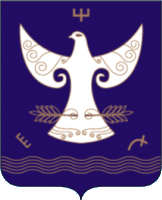 СОВЕТ СЕЛЬСКОГО ПОСЕЛЕНИЯ ЧАПАЕВСКИЙ СЕЛЬСОВЕТМУНИЦИПАЛЬНОГО РАЙОНАКУГАРЧИНСКИЙ РАЙОНРЕСПУБЛИКИ  БАШКОРТОСТАН453333, Подгорное ауылы,Совет урамы, 35453333, с.Подгорное,ул. Советская, 35     :АРАР       РЕШЕНИЕ   «13» июля  2020 й.       № 36                   «13» июля  2020 г.Статья 27.Осуществление муниципальных заимствований поселения Чапаевский сельсовет